This series of power supplies can generate AC voltage floating at high voltage and are generally 
used to heat the filament of the cathode of a gyratron tube.  These power supplies are housed in 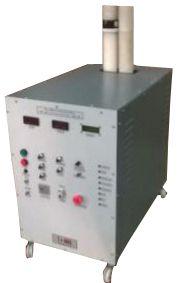 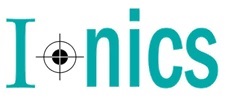 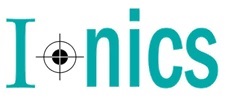 compact cabinets with wheels for ease of operation.                                                         Features:Soft StartNegligible Leakage CurrentCompactWell regulatedOEM Customization Available     For any queries or customization requests contact us at info@ionics.co.inFor product line information visit us at www.ionics.co.inTechnical SpecificationsTechnical SpecificationsPARAMETERSPECIFICATIONInput Voltage230V ±10% A C, 50Hz, Single Phase for output power ≤ 2kW415V ±10% A C, 50Hz, three Phase for output power > 2kWOutput Voltage Range*10V to 100V AC (variable), single phase, 50Hz, sine waveOutput Power Range*50W to 5kWDC Isolation*10kV to 150kV DCOutput WaveformSine wave floating on high voltage DC isolationType of Primary ControlLinear (sine wave)Line Regulation1% for 10% variation in input voltageLoad Regulation±1% for 0 to 100% load variationRegulating ModeConstant voltage or constant current selectable through a selector switch in front panel at ground levelLeakage Current Through Transformer Secondary to Ground & Primary< 200µARate of Rise of Floating AC Voltage*1V/second to 1V/ minuteCurrent SensingThrough load floating on DC isolationProtectionsAgainst over load, short-circuit and arc
 During short circuit, power supply trips & to be manually reset to restartMode of OperationLocal or remote selectable through a selector switch in front panel at ground levelFront PanelPower ON/OFF switch with indicationPush buttons for power supply start & stop
Rotary push switch for emergency trip
Push button for trip reset
3½ dig it rms voltage and rms current meters
10-turn potentiometer for voltage rise control
10-turn potentiometers for over voltage & over current trip level setting
Selector switch for Local / Remote selection
Selector switch for regulating mode selection
Constant voltage – constant current mode indicationBack PanelSocket for mains input with 250V, 20A 3 conductor power cord of 1.5 meters / terminal block for 3 phase input
Fuse holder with fuse
Pluggable connectors for remote control
stud for grounding the unitRemote Controls & Signals (all at ground level)Power supply ON/OFF
Reference 10V DC signal
0-10V DC for voltage rise control
0-10V DC FSD for rms voltage monitor
0-10VDC FSD for rms current monitorCabinetMS cabinet with wheels, powder coated